UNIVERSIDAD NACIONAL JOSÉ FAUSTINO SÁNCHEZ CARRIÓN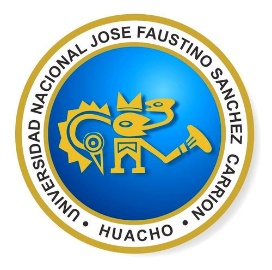 Facultad de Ingeniería Industrial,Sistemas e InformáticaEscuela Académico Profesional de Ingeniería IndustrialJOSÉ AUGUSTO ARIAS PITTMANjarias@unjfsc.edu.peAÑO ACADÉMICO 2020 - IDATOS GENERALES  DEL CURSOII.	SUMILLA Y DESCRIPCIÓN DEL CURSO II. CAPACIDADES AL FINALIZAR EL CURSOIII.  INDICADORES DE CAPACIDADES AL FINALIZAR EL CURSOIV.- DESARROLLO DE LAS UNIDADES DIDÁCTICASV.	MATERIALES EDUCATIVOS Y OTROS RECURSOS DIDÁCTICOSLos materiales educativos y recursos didácticos que se utilizaran en el desarrollo del presente curso:Medios y plataforma virtualesMateriales convencionales como SeparatasGuías de prácticas.LibrosGuías de practicaMétodos de casos realesManuales de procedimientosMateriales audiovisuales como videosVideos de procesos productivos de diferentes organizacionesProgramas informáticos (CD u on-line) educativosPresentaciones multimedia, animaciones y simulaciones interactivas.Contenidos digitalesDesarrollo de tutoriales para el mejor entendimiento del uso de estas herramientasMedios informáticos.Contar con una Laptop y Tablet para el desarrollo de las clases no presencial sincrónica.Uso del campus virtual de enseñanza de la FIISI,Uso del Google Meet como herramienta de aprendizaje virtual, para que los estudiantes ingresen a la clase virtual sincrónica.Hacer uso de la video conferencia para la clase virtual sincrónica, utilizando el google meet.Hacer uso de la pizarra Jamboard para las clases virtuales sincrónica, en donde se compartirá con los estudiantes para que ellos también participen de los casos estudios que se están desarrollandoAplicación de exelearning en la elaboración de contenidos digitalesSitios web o URL de temas relacionados a cada sesión de aprendizajeUso del correo institucionalAplicación de Foros de estudios con participación de todos los estudiantes en línea (sincrónica)Uso de la actividad Tarea, para que los estudiantes apliquen los casos resueltos en clases virtuales sincrónicasUtilización del chat en clases virtuales sincrónica con la participación de todos los estudiantes en línea.Evaluación en línea a través de cuestionarios con varios tipos de preguntasVI. EVALUACIÓNLa Evaluación es inherente al proceso de enseñanza aprendizaje y será continua y permanente. Los criterios de evaluación son de conocimiento, de desempeño y de producto.Evidencias de Conocimiento.La Evaluación será a través de pruebas escritas y orales totalmente virtuales, para el análisis y autoevaluación. En cuanto al primer caso, medir la competencia a nivel interpretativo, argumentativo y propositivo, para ello debemos ver como identifica (describe, ejemplifica, relaciona, reconoce, explica, etc.); y la forma en que argumenta (plantea una afirmación, describe las refutaciones en contra de dicha afirmación, expone sus argumentos contra las refutaciones y llega a conclusiones) y la forma en que propone a través de establecer estrategias, valoraciones, generalizaciones, formulación de hipótesis, respuesta a situaciones, etc.En cuanto a la autoevaluación permite que el estudiante reconozca sus debilidades y fortalezas para corregir o mejorar.Las evaluaciones de este nivel serán de respuestas simples y otras con preguntas abiertas para su argumentación.Evidencia de Desempeño.Esta evidencia pone en acción recursos cognitivos, recursos procedimentales y recursos afectivos; todo ello en una integración que evidencia un saber hacer reflexivo; en tanto, se puede verbalizar lo que se hace, fundamentar teóricamente la práctica y evidenciar un pensamiento estratégico, dado en la observación en torno a cómo se actúa en situaciones impredecibles.La evaluación de desempeño se evalúa ponderando como el estudiante se hace investigador aplicando los procedimientos y técnicas en el desarrollo de las clases a través de su asistencia y participación asertiva.Las evidencia se puede dar a través de los foros, chats, participación en clase sincrónica, juicios razonados cuando participa.Evidencia de Producto.Están implicadas en las finalidades de la competencia, por tanto, no es simplemente la entrega del producto, sino que tiene que ver con el campo de acción y los requerimientos del contexto de aplicación.La evaluación de producto de evidencia en la entrega oportuna de sus trabajos parciales y el trabajo final.Además, se tendrá en cuenta la asistencia como componente del desempeño, el 30% de inasistencia inhabilita el derecho a la evaluación.Siendo el promedio final (PF), el promedio simple de los promedios ponderados de cada módulo (PM1, PM2, PM3, PM4)Las evaluaciones en los cuatro módulos serán totalmente virtuales presenciales (sincrónica), a través de un cuestionario de no menos de 30 preguntas.La evaluación que se propone será por Unidad Didáctica y debe responder a la Evidencia de Desempeño, Evidencia de producto y Evidencia de conocimiento.UNIDAD DIDÁCTICA I: Facilita el intercambio de mercancías entre las partes involucradas (comprador, vendedor y transportista), por medio de reglas no obligatorias que orientan a las partes involucradas en el comercio internacional, tomando como base los Incoterms 2020La evaluación para esta Unidad Didáctica será de la siguiente forma:PROMEDIO (PM1)= EC(0.30)+ EP(0,35) + ED(0,35)  = PM1UNIDAD DIDÁCTICA II: Reduce los desniveles estacionales a la llegada a nuevos públicos exteriores, permitiendo mantener una producción constante durante todo el año haciendo uso de los diversos medios de transportes.La evaluación para esta Unidad Didáctica será de la siguiente forma:PROMEDIO (PM2)=  EC(0.30)+ EP(0,35) + ED(0,35)  = PM2UNIDAD DIDÁCTICA III: Incrementa la demanda potencial, como necesidad de generar nuevas oportunidades de negocios, utilizando los Tratados de Libre Comercio firmados por el Perú.PROMEDIO (PM3)=  EC(0.30)+ EP(0,35) + ED(0,35)  = PM3UNIDAD DIDÁCTICA IV: Aplica la Logística Internacional y el DFI, para optimizar costos y hacer la entrega oportuna, utilizando los agentes de aduanas involucrados en el comercioLa evaluación para esta Unidad Didáctica será de la siguiente forma:PROMEDIO (PM4)=  EC(0.30)+ EP(0,35) + ED(0,35)  = PM4VIII  BIBLIOGRAFIA Y REFERENCIAS WEB8.1 FUENTES DOCUMENTALESBALLOU, RONALD H. Administración de la Cadena de Suministros. Ed. Pearson Educación. México.CHRISTOPHER, MARTIN. “Logística Aspectos estratégicos”. Limusa Noriega Editores. México 2000.  PEREZ, ARBUES. USO DE LOS INCOTERMS EN LOS COSTOS DE EXPORTACIONES E IMPORTACIONES. 2019 https://repositorio.promperu.gob.pe/bitstream/handle/123456789/3901/Incoterms_2020_costos_aspectos_legales_2019_keyword_principal.pdf?sequence=1&isAllowed=y8.2 FUENTES BIBLIOGRAFICASCASANOVAS; AUGUST Y CUETRECASAS, LUIS. "Logística Empresarial". El futuro de la logística: Nuevas tendencias organizativas y estrategias. Ed. Gestión 2000. España 2001. • CARRANZA, OCTAVIO Y SABRIA FEDERICO. “Logística Mejores Prácticas en Latinoamérica”. Internacional Thomson Editores. México 2004. LEENDERS, MICHAEL. "Administración de Compras y Materiales" CECSA México 2000 PERROTIN, HEUSSCHEN. "Optimizando las Compras" Editorial Gestión 2000 Barcelona 1997 ROUX, MICHEL. "Manual de Logística para la gestión de almacenes" Editorial Gestión 2000 Barcelona 2000 RUIBAL, HANDABAKA, A. "Gestión Logística de la Distribución Física Internacional" Editorial NORMA Colombia 1994.SORET DE LOS SANTOS, I. " Logística Comercial y Empresarial " ESIC Editorial Madrid 1997 Nelson, Carl. (2010). Manual de importaciones y exportaciones. Cuarta Edición.  Mc Graw Hill. México.8.3 FUENTES ELECTRONICASBLUM, VALLEJO, FLORES file:///C:/Users/usuario/Downloads/NegociosInternacionales.pdf REVISTA CARIBEÑA DE CIENCIAS SOCIALES. NEGOCIOS INTERNACIONALES.2016JVC INCOTERMS 2020 https://jcvshipping.com/wp-content/uploads/2019/10/jcv-guia-incoterms-2020__7oct2019.pdf.MAZZEI, C. GESTION DEL TRANSPORTE TERRESTRE Y MULTIMODAL DE CARGA. 2018 http://export.promperu.gob.pe/Miercoles/Portal/MME/descargar.aspx?archivo=F1669876-092A-4107-ACD8-4D13AE22087B.PDFCASTRO, R. TRASNPORTE INTERNACONAL DE VIA AEREA. LIMA 2017 http://export.promperu.gob.pe/Miercoles/Portal/MME/descargar.aspx?archivo=8F0F82F5-35A5-4403-8308-433902B3CF0F.PDFHuacho, 03 de junio del 2020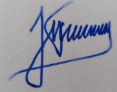 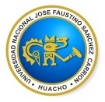 Línea de carreraNegociosSemestre Académico2020 - ICódigo del Curso033109553Créditos3Horas SemanalesHoras Totales 2. Teóricas 2. Práctica 2CicloXSección AApellidos y Nombres del DocenteARIAS PITTMAN, José AugustoCorreo Institucionaljarias@unjfsc.edu.peCelular959786767Hasta el año 2020 el país tiene firmado 21 Tratados de Libre Comercio, 18 de los cuales están vigentes y tres, camino a entrar en vigor. Entre los Tratados pendientes, destaca el Acuerdo Transpacífico de Cooperación Económica (TPP por sus siglas en inglés) que reúne a 12 países, entre ellos Estados Unidos, Nueva Zelanda, Australia, Canadá y Japón.  La asignatura de International Business, está ubicado en el X ciclo de la malla curricular de la Carrera de Ingeniería Industrial, y dentro de la línea de carrera de Negocios.El curso tiene como propósito la creación de un plan de negocios para proyectos de exportación o importación. La aplicación de los conocimientos debe llevar al participante a cubrir temas como la realización de un adecuado análisis de la empresa y el producto o servicio, realizar una adecuada selección y análisis del mercado meta, así como realizar una responsable, la adecuada evaluación del transporte internacional, la logística internacional  y la realización de la Distribución Física Internacional.El curso está planteado para un total de dieciséis semanas, en las cuales se desarrollan cuatro unidades didácticas, con 32 sesiones teórico-prácticas (llevados en el laboratorio de Logística) que introducen al participante al ingreso de nuevos mercados internacionales, determinando la demanda potencial de sus productos o servicios y muy en especial las nuevas oportunidades de negocios. La asignatura de International Business,  está pensado de manera tal que al final el participante ha desarrollado competencias que le permitirá en primer lugar que el negocio esté debidamente formalizado como requisito previo para la exportación, seguidamente realizara un estudio de mercado internacional que permita  determinar la demanda  potencial para producto y/o servicio, así como las nuevas oportunidades de negocio, para ello tendrá que realizar una promoción del producto para que se haga conocido en el mercado internacional, para ello utilizaremos el laboratorio de logística para comprender a cabalidad los escenarios futuros que el estudiante se enfrentara.Todo ello será soportado por el laboratorio de Logística, así como la plataforma de aula virtual.Los contenidos de la sumillas del curso está estructurado de la siguiente manera:Unidad didáctica I    Introducción a los negocios internacionalesUnidad didáctica II   Transporte InternacionalUnidad didáctica III  Análisis de MercadoUnidad didáctica IV  Logística y Distribución física internacionalCAPACIDAD DE LA UNIDAD DIDACTICANOMBRE DE LA UNIDAD DIDACTICASEMANAS UNIDAD IEn un mercado altamente competitivo, facilita el intercambio de mercancías entre las partes involucradas (comprador, vendedor y transportista), por medio de reglas no obligatorias que orientan a las partes involucradas en el comercio internacional, tomando como base los Incoterms 2020.Analiza los negocios internacionales1,2,3,4UNIDAD IIFrente a la puesta de una mercancía en el mercado internacional, reduce los desniveles estacionales a la llegada a nuevos públicos exteriores, permitiendo mantener una producción constante durante todo el año, haciendo uso de los diversos medios de transportesDetermina el tipo de transporte internacional de carga5,6,7,8UNIDAD IIIDentro de un mercado internacional tan amplio, incrementa la demanda potencial, como necesidad de generar nuevas oportunidades de negocios, utilizando los Tratados de Libre Comercio firmados por el Perú.Analiza y evalúa el mercado internacional9, 10, 11 ,12UNIDAD IVAnte la necesidad de poner una mercancía en el comercio exterior, aplica la Logística Internacional y el DFI, para optimizar costos y hacer la entrega oportuna, utilizando los agentes de aduanas involucrados en el comercioAplica la logística Internacional y el DFI13, 14, 15, 16No INDICADORES DE CAPACIDAD AL FINALIZAR EL CURSO1Compara los resultados de exportación de los últimos periodos, tomando como base los reportes del MINCETUR.2Analiza los diferentes factores que inciden en la exportación, basado en los reportes del MINCETUR.3Promueve en el trabajo la gestión por procesos, tomando como base el principio 4 de la Norma ISO 9000.4Calcula los diferentes indicadores de productividad parcial y total de la empresa, en base a las formulas establecidas en la bibliografía validada.5Examina exhaustivamente el mercado internacional, tomando como base los estudio de mercados y ferias realizadas en el exterior.6Identifica nuevos clientes potenciales, tomando como base las encuestas realizadas.7Idea nueves formas de obtener el producto, tomando como base las exigencias del mercado internacional.8Participa en la mejora de métodos de trabajos más eficientes y eficaces, tomando como base los diagramas de análisis del proceso y manuales de procesos actualizados.9Identifica las diferentes partidas arancelarias, basado en las normas establecidas por la SUNAT.10Calcula los precios de exportación, de acuerdo a los requerimientos de la demanda solicitada..11Discute los precios, margen y distribución de los productos, en base a los estados de resultados logrados por la empresa.12Desarrolla la capacidad de obtener financiamiento de terceros para cubrir necesidades de la empresa, tomando como base el cumplimiento de nuestros compromisos contraídos.13Implanta la Distribución Física Internacional, tomando como base los INCOTERMS 202014Diseña mesas de trabajos para facilitar el desarrollo adecuado de la tarea,  de acuerdo a la antropometría del trabajador peruano, 15Examina las diferentes etapas de la logística internacional, basados en las leyes del comercio internacional.16Genera valor en la entrega de los productos, para que los clientes se sientas satisfechos.Analiza los negocios internacionalesCAPACIDAD  DE LA UNIDAD DIDÁCTICA I: Facilita el intercambio de mercancías entre las partes involucradas (comprador, vendedor y transportista), por medio de reglas no obligatorias que orientan a las partes involucradas en el comercio internacional, tomando como base los Incoterms 2020CAPACIDAD  DE LA UNIDAD DIDÁCTICA I: Facilita el intercambio de mercancías entre las partes involucradas (comprador, vendedor y transportista), por medio de reglas no obligatorias que orientan a las partes involucradas en el comercio internacional, tomando como base los Incoterms 2020CAPACIDAD  DE LA UNIDAD DIDÁCTICA I: Facilita el intercambio de mercancías entre las partes involucradas (comprador, vendedor y transportista), por medio de reglas no obligatorias que orientan a las partes involucradas en el comercio internacional, tomando como base los Incoterms 2020CAPACIDAD  DE LA UNIDAD DIDÁCTICA I: Facilita el intercambio de mercancías entre las partes involucradas (comprador, vendedor y transportista), por medio de reglas no obligatorias que orientan a las partes involucradas en el comercio internacional, tomando como base los Incoterms 2020CAPACIDAD  DE LA UNIDAD DIDÁCTICA I: Facilita el intercambio de mercancías entre las partes involucradas (comprador, vendedor y transportista), por medio de reglas no obligatorias que orientan a las partes involucradas en el comercio internacional, tomando como base los Incoterms 2020CAPACIDAD  DE LA UNIDAD DIDÁCTICA I: Facilita el intercambio de mercancías entre las partes involucradas (comprador, vendedor y transportista), por medio de reglas no obligatorias que orientan a las partes involucradas en el comercio internacional, tomando como base los Incoterms 2020CAPACIDAD  DE LA UNIDAD DIDÁCTICA I: Facilita el intercambio de mercancías entre las partes involucradas (comprador, vendedor y transportista), por medio de reglas no obligatorias que orientan a las partes involucradas en el comercio internacional, tomando como base los Incoterms 2020CAPACIDAD  DE LA UNIDAD DIDÁCTICA I: Facilita el intercambio de mercancías entre las partes involucradas (comprador, vendedor y transportista), por medio de reglas no obligatorias que orientan a las partes involucradas en el comercio internacional, tomando como base los Incoterms 2020Analiza los negocios internacionalesAnaliza los negocios internacionalesSemanaContenidos Contenidos Contenidos Contenidos Estrategia de la enseñanza virtualIndicadores de logro Indicadores de logro Analiza los negocios internacionalesSemanaConceptualProcedimentalProcedimentalActitudinalEstrategia de la enseñanza virtualIndicadores de logro Indicadores de logro Analiza los negocios internacionales1Explicación del silabo de clase. Introducción a International Business. Desarrollo de caso1: Analiza la importancia de la asignatura en la formación profesional1: Analiza la importancia de la asignatura en la formación profesionalJustifica la importancia de la asignaturaClase expositiva (Docente/Alumno)Uso del Google MeetDebate dirigido (Discusiones)Foros, chatLecturasUso de repositorios digitalesLluvia de ideas (Saberes previos)Foros, chatCompara los resultados del uso de la plataforma con los casos anterioresCompara los resultados del uso de la plataforma con los casos anterioresAnaliza los negocios internacionales2Reglas de Incoterms 2020 parte 1. Importancia. Ventajas y desventajas2: Esboza la importancia de los incoterms en el proceso del comercio internacional2: Esboza la importancia de los incoterms en el proceso del comercio internacionalJustifica la importancia de los factores críticos de éxitos.Clase expositiva (Docente/Alumno)Uso del Google MeetDebate dirigido (Discusiones)Foros, chatLecturasUso de repositorios digitalesLluvia de ideas (Saberes previos)Foros, chatAnaliza los diferentes factores que inciden en la aplicación de los incotermsAnaliza los diferentes factores que inciden en la aplicación de los incotermsAnaliza los negocios internacionales3Reglas de Incoterms 2020 parte 2. Importancia. Ventajas y desventajas3: Ejecuta la teoría de casos3: Ejecuta la teoría de casosJustifica la utilización de los incoterms 2020Clase expositiva (Docente/Alumno)Uso del Google MeetDebate dirigido (Discusiones)Foros, chatLecturasUso de repositorios digitalesLluvia de ideas (Saberes previos)Foros, chatPromueve en el trabajo en equipo para la solución de problemas de casosPromueve en el trabajo en equipo para la solución de problemas de casosAnaliza los negocios internacionales4Procedimiento a tener en cuenta en la exportación. Tratado de Libre Comercio. Examen virtual del Módulo I4: Identifica el incoterms más conveniente para la empresa4: Identifica el incoterms más conveniente para la empresaPropone casos simulados en la resolución de problemasClase expositiva (Docente/Alumno)Uso del Google MeetDebate dirigido (Discusiones)Foros, chatLecturasUso de repositorios digitalesLluvia de ideas (Saberes previos)Foros, chatCalcula la cantidad de recursos utilizados en el uso de los incoterms.Calcula la cantidad de recursos utilizados en el uso de los incoterms.Unidad Didáctica I :EVALUACIÓN DE LA UNIDAD DIDÁCTICAEVALUACIÓN DE LA UNIDAD DIDÁCTICAEVALUACIÓN DE LA UNIDAD DIDÁCTICAEVALUACIÓN DE LA UNIDAD DIDÁCTICAEVALUACIÓN DE LA UNIDAD DIDÁCTICAEVALUACIÓN DE LA UNIDAD DIDÁCTICAEVALUACIÓN DE LA UNIDAD DIDÁCTICAUnidad Didáctica I :EVIDENCIA DE CONOCIMIENTOSEVIDENCIA DE CONOCIMIENTOSEVIDENCIA DE PRODUCTOEVIDENCIA DE PRODUCTOEVIDENCIA DE PRODUCTOEVIDENCIA DE PRODUCTOEVIDENCIA DE DESEMPEÑOUnidad Didáctica I :Evaluación virtual (no presencial) con no menos 30 preguntas, el Aula Virtual de la Universidad. Se incluirán en la evaluación por lo menos un video.Evaluación virtual (no presencial) con no menos 30 preguntas, el Aula Virtual de la Universidad. Se incluirán en la evaluación por lo menos un video.Entrega de los Tareas (Casos estudios propuestos) el cual será redactado siguiendo las normas APA. Se evaluara la forma y el fondo de los trabajos. Así como los Foros establecidos en cada sesión de aprendizaje.Entrega de los Tareas (Casos estudios propuestos) el cual será redactado siguiendo las normas APA. Se evaluara la forma y el fondo de los trabajos. Así como los Foros establecidos en cada sesión de aprendizaje.Entrega de los Tareas (Casos estudios propuestos) el cual será redactado siguiendo las normas APA. Se evaluara la forma y el fondo de los trabajos. Así como los Foros establecidos en cada sesión de aprendizaje.Entrega de los Tareas (Casos estudios propuestos) el cual será redactado siguiendo las normas APA. Se evaluara la forma y el fondo de los trabajos. Así como los Foros establecidos en cada sesión de aprendizaje.Determinaremos el grado de participación en los Foros, Chats, Exposiciones sincrónicas, aportes en clases, pensamientos críticos y aportes de juicios razonados en clases sincrónicasUnidad Didáctica II: Determina el tipo de transporte internacional de cargaCAPACIDAD DE LA UNIDAD DIDÁCTICA II: Reduce los desniveles estacionales a la llegada a nuevos públicos exteriores, permitiendo mantener una producción constante durante todo el año haciendo uso de los diversos medios de transportes.CAPACIDAD DE LA UNIDAD DIDÁCTICA II: Reduce los desniveles estacionales a la llegada a nuevos públicos exteriores, permitiendo mantener una producción constante durante todo el año haciendo uso de los diversos medios de transportes.CAPACIDAD DE LA UNIDAD DIDÁCTICA II: Reduce los desniveles estacionales a la llegada a nuevos públicos exteriores, permitiendo mantener una producción constante durante todo el año haciendo uso de los diversos medios de transportes.CAPACIDAD DE LA UNIDAD DIDÁCTICA II: Reduce los desniveles estacionales a la llegada a nuevos públicos exteriores, permitiendo mantener una producción constante durante todo el año haciendo uso de los diversos medios de transportes.CAPACIDAD DE LA UNIDAD DIDÁCTICA II: Reduce los desniveles estacionales a la llegada a nuevos públicos exteriores, permitiendo mantener una producción constante durante todo el año haciendo uso de los diversos medios de transportes.CAPACIDAD DE LA UNIDAD DIDÁCTICA II: Reduce los desniveles estacionales a la llegada a nuevos públicos exteriores, permitiendo mantener una producción constante durante todo el año haciendo uso de los diversos medios de transportes.CAPACIDAD DE LA UNIDAD DIDÁCTICA II: Reduce los desniveles estacionales a la llegada a nuevos públicos exteriores, permitiendo mantener una producción constante durante todo el año haciendo uso de los diversos medios de transportes.CAPACIDAD DE LA UNIDAD DIDÁCTICA II: Reduce los desniveles estacionales a la llegada a nuevos públicos exteriores, permitiendo mantener una producción constante durante todo el año haciendo uso de los diversos medios de transportes.Unidad Didáctica II: Determina el tipo de transporte internacional de cargaUnidad Didáctica II: Determina el tipo de transporte internacional de cargaSemanaContenidos Contenidos Contenidos Contenidos Estrategia de la enseñanza virtualEstrategia de la enseñanza virtualIndicadores de logro de la capacidad Unidad Didáctica II: Determina el tipo de transporte internacional de cargaSemanaConceptualProcedimentalProcedimentalActitudinalEstrategia de la enseñanza virtualEstrategia de la enseñanza virtualIndicadores de logro de la capacidad Unidad Didáctica II: Determina el tipo de transporte internacional de carga5Gestión del transporte marítimo de carga internacional Parte 1 1: Ejecuta la teoría para la selección del tipo de transporte1: Ejecuta la teoría para la selección del tipo de transporteJustifica la teoría para la selección del mercado metaClase expositiva (Docente/Alumno)Uso del Google MeetDebate dirigido (Discusiones)Foros, chatLecturasUso de repositorios digitalesLluvia de ideas (Saberes previos)Foros, chatClase expositiva (Docente/Alumno)Uso del Google MeetDebate dirigido (Discusiones)Foros, chatLecturasUso de repositorios digitalesLluvia de ideas (Saberes previos)Foros, chatExamina exhaustivamente la importancia del transporte marítimo e carga, en el comercio internacionalUnidad Didáctica II: Determina el tipo de transporte internacional de carga6Gestión del transporte marítimo de carga internacional Parte 22: Identifica las barreras arancelarias y no arancelarias.2: Identifica las barreras arancelarias y no arancelarias.Propone la técnica más adecuada para el registro de barreras arancelarias.Clase expositiva (Docente/Alumno)Uso del Google MeetDebate dirigido (Discusiones)Foros, chatLecturasUso de repositorios digitalesLluvia de ideas (Saberes previos)Foros, chatClase expositiva (Docente/Alumno)Uso del Google MeetDebate dirigido (Discusiones)Foros, chatLecturasUso de repositorios digitalesLluvia de ideas (Saberes previos)Foros, chatIdentifica las actividades que se desarrollan en el uso del transporte marítimo.Unidad Didáctica II: Determina el tipo de transporte internacional de carga7Gestión del transporte aéreo de carga internacional 3: Identifica los procesos que se ejecutaran en el transporte aéreos.3: Identifica los procesos que se ejecutaran en el transporte aéreos.Usa el diagrama de proceso más adecuado para el sistema aéreoClase expositiva (Docente/Alumno)Uso del Google MeetDebate dirigido (Discusiones)Foros, chatLecturasUso de repositorios digitalesLluvia de ideas (Saberes previos)Foros, chatClase expositiva (Docente/Alumno)Uso del Google MeetDebate dirigido (Discusiones)Foros, chatLecturasUso de repositorios digitalesLluvia de ideas (Saberes previos)Foros, chatParticipa en la mejora de los procesos que se realizan en el transporte en generalUnidad Didáctica II: Determina el tipo de transporte internacional de carga8Gestión del transporte terrestre de carga internacional. Examen virtual del Módulo II4: Discute la importancia del proceso en la obtención del resultado4: Discute la importancia del proceso en la obtención del resultadoJustifica la importancia del transporte terrestreClase expositiva (Docente/Alumno)Uso del Google MeetDebate dirigido (Discusiones)Foros, chatLecturasUso de repositorios digitalesLluvia de ideas (Saberes previos)Foros, chatClase expositiva (Docente/Alumno)Uso del Google MeetDebate dirigido (Discusiones)Foros, chatLecturasUso de repositorios digitalesLluvia de ideas (Saberes previos)Foros, chatIdea nueva forma de la programación de actividades para la solución del caso estudio.Unidad Didáctica II: Determina el tipo de transporte internacional de cargaEVALUACIÓN DE LA UNIDAD DIDÁCTICAEVALUACIÓN DE LA UNIDAD DIDÁCTICAEVALUACIÓN DE LA UNIDAD DIDÁCTICAEVALUACIÓN DE LA UNIDAD DIDÁCTICAEVALUACIÓN DE LA UNIDAD DIDÁCTICAEVALUACIÓN DE LA UNIDAD DIDÁCTICAEVALUACIÓN DE LA UNIDAD DIDÁCTICAUnidad Didáctica II: Determina el tipo de transporte internacional de cargaEVIDENCIA DE CONOCIMIENTOSEVIDENCIA DE CONOCIMIENTOSEVIDENCIA DE PRODUCTOEVIDENCIA DE PRODUCTOEVIDENCIA DE PRODUCTOEVIDENCIA DE DESEMPEÑOEVIDENCIA DE DESEMPEÑOUnidad Didáctica II: Determina el tipo de transporte internacional de cargaEvaluación virtual (no presencial) con no menos 30 preguntas, el Aula Virtual de la Universidad. Se incluirán en la evaluación por lo menos un video.Evaluación virtual (no presencial) con no menos 30 preguntas, el Aula Virtual de la Universidad. Se incluirán en la evaluación por lo menos un video.Entrega de los Tareas (Casos estudios propuestos) el cual será redactado siguiendo las normas APA. Se evaluara la forma y el fondo de los trabajos. Así como los Foros establecidos en cada sesión de aprendizaje.Entrega de los Tareas (Casos estudios propuestos) el cual será redactado siguiendo las normas APA. Se evaluara la forma y el fondo de los trabajos. Así como los Foros establecidos en cada sesión de aprendizaje.Entrega de los Tareas (Casos estudios propuestos) el cual será redactado siguiendo las normas APA. Se evaluara la forma y el fondo de los trabajos. Así como los Foros establecidos en cada sesión de aprendizaje.Determinaremos el grado de participación en los Foros, Chats, Exposiciones sincrónicas, aportes en clases, pensamientos críticos y aportes de juicios razonados en clases sincrónicasDeterminaremos el grado de participación en los Foros, Chats, Exposiciones sincrónicas, aportes en clases, pensamientos críticos y aportes de juicios razonados en clases sincrónicasAnalizamos y evaluamos el mercado internacionalCAPACIDAD DE LA UNIDAD DIDÁCTICA III: Incrementa la demanda potencial, como necesidad de generar nuevas oportunidades de negocios, utilizando los Tratados de Libre Comercio firmados por el Perú.CAPACIDAD DE LA UNIDAD DIDÁCTICA III: Incrementa la demanda potencial, como necesidad de generar nuevas oportunidades de negocios, utilizando los Tratados de Libre Comercio firmados por el Perú.CAPACIDAD DE LA UNIDAD DIDÁCTICA III: Incrementa la demanda potencial, como necesidad de generar nuevas oportunidades de negocios, utilizando los Tratados de Libre Comercio firmados por el Perú.CAPACIDAD DE LA UNIDAD DIDÁCTICA III: Incrementa la demanda potencial, como necesidad de generar nuevas oportunidades de negocios, utilizando los Tratados de Libre Comercio firmados por el Perú.CAPACIDAD DE LA UNIDAD DIDÁCTICA III: Incrementa la demanda potencial, como necesidad de generar nuevas oportunidades de negocios, utilizando los Tratados de Libre Comercio firmados por el Perú.CAPACIDAD DE LA UNIDAD DIDÁCTICA III: Incrementa la demanda potencial, como necesidad de generar nuevas oportunidades de negocios, utilizando los Tratados de Libre Comercio firmados por el Perú.CAPACIDAD DE LA UNIDAD DIDÁCTICA III: Incrementa la demanda potencial, como necesidad de generar nuevas oportunidades de negocios, utilizando los Tratados de Libre Comercio firmados por el Perú.CAPACIDAD DE LA UNIDAD DIDÁCTICA III: Incrementa la demanda potencial, como necesidad de generar nuevas oportunidades de negocios, utilizando los Tratados de Libre Comercio firmados por el Perú.Analizamos y evaluamos el mercado internacionalAnalizamos y evaluamos el mercado internacionalSemanaContenidos Contenidos Contenidos Contenidos Estrategia de la enseñanza virtualEstrategia de la enseñanza virtualIndicadores de logro de la capacidad Analizamos y evaluamos el mercado internacionalSemanaConceptualProcedimentalProcedimentalActitudinalEstrategia de la enseñanza virtualEstrategia de la enseñanza virtualIndicadores de logro de la capacidad Analizamos y evaluamos el mercado internacional9Posicionamiento competitivo. Selección del mercado meta. Medición y segmentación del mercado seleccionado. 1: Ejecuta la teoría para la selección del mercado meta1: Ejecuta la teoría para la selección del mercado metaJustifica la teoría para la selección del mercado metaClase expositiva (Docente/Alumno)Uso del Google MeetDebate dirigido (Discusiones)Foros, chatLecturasUso de repositorios digitalesLluvia de ideas (Saberes previos)Foros, chatClase expositiva (Docente/Alumno)Uso del Google MeetDebate dirigido (Discusiones)Foros, chatLecturasUso de repositorios digitalesLluvia de ideas (Saberes previos)Foros, chatDistingue los diferentes recursos que se generan en la obtención de un bien o servicio.Analizamos y evaluamos el mercado internacional10Barreras arancelarias. Calculo del consumo aparente. Valor percibido por el mercado meta2: Identifica las barreras arancelarias y no arancelarias.2: Identifica las barreras arancelarias y no arancelarias.Propone la técnica más adecuada para el registro de barreras arancelarias.Clase expositiva (Docente/Alumno)Uso del Google MeetDebate dirigido (Discusiones)Foros, chatLecturasUso de repositorios digitalesLluvia de ideas (Saberes previos)Foros, chatClase expositiva (Docente/Alumno)Uso del Google MeetDebate dirigido (Discusiones)Foros, chatLecturasUso de repositorios digitalesLluvia de ideas (Saberes previos)Foros, chatIdentifica el recurso más importante en la estructura de costos.-Analizamos y evaluamos el mercado internacional11Imagen. Requerimientos. InversiónEnvase y embalaje. Logística y modalidades de pago. Clientes potenciales. Mezcla de mercadotecnia y penetración. 1: Compara los requerimientos de la inversión para exportar un producto1: Compara los requerimientos de la inversión para exportar un productoAprecia las técnicas para la determinación del precio del producto.Clase expositiva (Docente/Alumno)Uso del Google MeetDebate dirigido (Discusiones)Foros, chatLecturasUso de repositorios digitalesLluvia de ideas (Saberes previos)Foros, chatClase expositiva (Docente/Alumno)Uso del Google MeetDebate dirigido (Discusiones)Foros, chatLecturasUso de repositorios digitalesLluvia de ideas (Saberes previos)Foros, chatCalcula los tiempos de procesamiento del caso estudio.Analizamos y evaluamos el mercado internacional12Precio, margen y distribuciónOportunidades y amenazas. Examen virtual Modulo III2: Obtiene el precio de exportación del producto2: Obtiene el precio de exportación del productoEstablece el precio de venta del exportador del producto finalClase expositiva (Docente/Alumno)Uso del Google MeetDebate dirigido (Discusiones)Foros, chatLecturasUso de repositorios digitalesLluvia de ideas (Saberes previos)Foros, chatClase expositiva (Docente/Alumno)Uso del Google MeetDebate dirigido (Discusiones)Foros, chatLecturasUso de repositorios digitalesLluvia de ideas (Saberes previos)Foros, chatDiscute los resultados de los precios internacionales para adecuaros a la realidad.Unidad Didáctica III :EVALUACIÓN DE LA UNIDAD DIDÁCTICAEVALUACIÓN DE LA UNIDAD DIDÁCTICAEVALUACIÓN DE LA UNIDAD DIDÁCTICAEVALUACIÓN DE LA UNIDAD DIDÁCTICAEVALUACIÓN DE LA UNIDAD DIDÁCTICAEVALUACIÓN DE LA UNIDAD DIDÁCTICAEVALUACIÓN DE LA UNIDAD DIDÁCTICAUnidad Didáctica III :EVIDENCIA DE CONOCIMIENTOEVIDENCIA DE CONOCIMIENTOEVIDENCIA DE PRODUCTOEVIDENCIA DE PRODUCTOEVIDENCIA DE PRODUCTOEVIDENCIA DE DESEMPEÑOEVIDENCIA DE DESEMPEÑOUnidad Didáctica III :Evaluación virtual (no presencial) con no menos 30 preguntas, el Aula Virtual de la Universidad. Se incluirán en la evaluación por lo menos un video.Evaluación virtual (no presencial) con no menos 30 preguntas, el Aula Virtual de la Universidad. Se incluirán en la evaluación por lo menos un video.Entrega de los Tareas (Casos estudios propuestos) el cual será redactado siguiendo las normas APA. Se evaluara la forma y el fondo de los trabajos. Así como los Foros establecidos en cada sesión de aprendizaje.Entrega de los Tareas (Casos estudios propuestos) el cual será redactado siguiendo las normas APA. Se evaluara la forma y el fondo de los trabajos. Así como los Foros establecidos en cada sesión de aprendizaje.Entrega de los Tareas (Casos estudios propuestos) el cual será redactado siguiendo las normas APA. Se evaluara la forma y el fondo de los trabajos. Así como los Foros establecidos en cada sesión de aprendizaje.Determinaremos el grado de participación en los Foros, Chats, Exposiciones sincrónicas, aportes en clases, pensamientos críticos y aportes de juicios razonados en clases sincrónicasDeterminaremos el grado de participación en los Foros, Chats, Exposiciones sincrónicas, aportes en clases, pensamientos críticos y aportes de juicios razonados en clases sincrónicasAplicamos la logística y la DFICAPACIDAD  DE LA UNIDAD DIDÁCTICA IV: Aplica la Logística Internacional y el DFI, para optimizar costos y hacer la entrega oportuna, utilizando los agentes de aduanas involucrados en el comercioCAPACIDAD  DE LA UNIDAD DIDÁCTICA IV: Aplica la Logística Internacional y el DFI, para optimizar costos y hacer la entrega oportuna, utilizando los agentes de aduanas involucrados en el comercioCAPACIDAD  DE LA UNIDAD DIDÁCTICA IV: Aplica la Logística Internacional y el DFI, para optimizar costos y hacer la entrega oportuna, utilizando los agentes de aduanas involucrados en el comercioCAPACIDAD  DE LA UNIDAD DIDÁCTICA IV: Aplica la Logística Internacional y el DFI, para optimizar costos y hacer la entrega oportuna, utilizando los agentes de aduanas involucrados en el comercioCAPACIDAD  DE LA UNIDAD DIDÁCTICA IV: Aplica la Logística Internacional y el DFI, para optimizar costos y hacer la entrega oportuna, utilizando los agentes de aduanas involucrados en el comercioCAPACIDAD  DE LA UNIDAD DIDÁCTICA IV: Aplica la Logística Internacional y el DFI, para optimizar costos y hacer la entrega oportuna, utilizando los agentes de aduanas involucrados en el comercioCAPACIDAD  DE LA UNIDAD DIDÁCTICA IV: Aplica la Logística Internacional y el DFI, para optimizar costos y hacer la entrega oportuna, utilizando los agentes de aduanas involucrados en el comercioAplicamos la logística y la DFIAplicamos la logística y la DFISemanaContenidos Contenidos Contenidos Contenidos Estrategia de la enseñanza virtualIndicadores de logro de la capacidad Aplicamos la logística y la DFISemanaConceptualEstrategia de la enseñanza virtualEstrategia de la enseñanza virtualActitudinalEstrategia de la enseñanza virtualIndicadores de logro de la capacidad Aplicamos la logística y la DFI13Logística, clave en las operaciones de comercio exterior. Evolución de la Logística. Qué es Logística. Logística y Cadena Logística. Logística de la producción. La Logística como necesidad estratégica. Productividad. Control de inventariosEstrategia de la enseñanza virtualEstrategia de la enseñanza virtualEstablece las diferentes etapas de la logística internacionalClase expositiva (Docente/Alumno)Uso del Google MeetDebate dirigido (Discusiones)Foros, chatLecturasUso de repositorios digitalesLluvia de ideas (Saberes previos)Foros, chatDesarrolla las diferentes etapas de la logística internacional.Aplicamos la logística y la DFI14Distribución Física Internacional. I. Etapas de la Distribución Física Internacional. Análisis de la Carga a transportar. Preparación del empaque y embalaje.2: Identifica las diferentes etapas de la distribución física internacional, para delimitar responsabilidades.2: Identifica las diferentes etapas de la distribución física internacional, para delimitar responsabilidades.Propone los criterios para determinar la aplicación de los elementos de la DFI.Clase expositiva (Docente/Alumno)Uso del Google MeetDebate dirigido (Discusiones)Foros, chatLecturasUso de repositorios digitalesLluvia de ideas (Saberes previos)Foros, chatImplanta un modelo en Excel para la determinación de los puntos de la DFI.Aplicamos la logística y la DFI15Exposición de Trabajos 3: Juzga los resultados del caso estudio3: Juzga los resultados del caso estudioDiscute los resultados obtenidos con el equipo de trabajoClase expositiva (Docente/Alumno)Uso del Google MeetDebate dirigido (Discusiones)Foros, chatLecturasUso de repositorios digitalesLluvia de ideas (Saberes previos)Foros, chatDiseña embalaje para cubrir los productos generados en la empresa, Aplicamos la logística y la DFI16Examen virtual Modulo IV4: Expone con propiedad los resultados del caso estudio4: Expone con propiedad los resultados del caso estudioExpone con propiedad los resultados del caso estudioClase expositiva (Docente/Alumno)Uso del Google MeetDebate dirigido (Discusiones)Foros, chatLecturasUso de repositorios digitalesLluvia de ideas (Saberes previos)Foros, chatExamina el contenido y la forma del trabajo de investigación.Unidad Didáctica IV :EVALUACIÓN DE LA UNIDAD DIDÁCTICAEVALUACIÓN DE LA UNIDAD DIDÁCTICAEVALUACIÓN DE LA UNIDAD DIDÁCTICAEVALUACIÓN DE LA UNIDAD DIDÁCTICAEVALUACIÓN DE LA UNIDAD DIDÁCTICAEVALUACIÓN DE LA UNIDAD DIDÁCTICAUnidad Didáctica IV :EVIDENCIA DE CONOCIMIENTOSEVIDENCIA DE CONOCIMIENTOSEVIDENCIA DE PRODUCTOEVIDENCIA DE PRODUCTOEVIDENCIA DE PRODUCTOEVIDENCIA DE DESEMPEÑOUnidad Didáctica IV :Evaluación virtual (no presencial) con no menos 30 preguntas, el Aula Virtual de la Universidad. Se incluirán en la evaluación por lo menos un video.Evaluación virtual (no presencial) con no menos 30 preguntas, el Aula Virtual de la Universidad. Se incluirán en la evaluación por lo menos un video.Entrega de los Tareas (Casos estudios propuestos) el cual será redactado siguiendo las normas APA. Se evaluara la forma y el fondo de los trabajos. Así como los Foros establecidos en cada sesión de aprendizaje.Entrega de los Tareas (Casos estudios propuestos) el cual será redactado siguiendo las normas APA. Se evaluara la forma y el fondo de los trabajos. Así como los Foros establecidos en cada sesión de aprendizaje.Entrega de los Tareas (Casos estudios propuestos) el cual será redactado siguiendo las normas APA. Se evaluara la forma y el fondo de los trabajos. Así como los Foros establecidos en cada sesión de aprendizaje.Determinaremos el grado de participación en los Foros, Chats, Exposiciones sincrónicas, aportes en clases, pensamientos críticos y aportes de juicios razonados en clases sincrónicasVARIABLESPONDERACIONESUNIDADES DIDÁCTICAS DENOMINADAS MÓDULOSEvaluación de Conocimiento30 %El ciclo académico comprende 4Evaluación de Producto35%El ciclo académico comprende 4Evaluación de Desempeño35 %El ciclo académico comprende 4EVIDENCIA DE CONOCIMIENTOPorcentajePonderaciónInstrumentosEvaluación virtual con preguntas Verdaderas o falsas, opción múltiple, emparejamiento, arrastrar y soltar sobre texto, ensayo, pregunta numérica, palabra perdida.Total 30 preguntasCuestionarioTotal Evidencia de Conocimiento30 %0.30EVIDENCIA DE PRODUCTOPorcentajePonderaciónInstrumentosPresentación de trabajos sobre casos estudios propuestos.Trabajo digital de acuerdo al formato establecidoContenido de forma y fondoTrabajo digital de acuerdo al formato establecidoAportes hechos al trabajoTrabajo digital de acuerdo al formato establecidoTotal Evidencia de Producto35 %0.35EVIDENCIA DE DESEMPEÑOPorcentajePonderaciónInstrumentosPresentación oportuna del trabajoRegistros de participación en Foros, Chats, Exposiciones, aportes en clases, mejoras de métodos.Formular  un procedimiento para hacer el mejor planteamiento de las soluciones posibles.Registros de participación en Foros, Chats, Exposiciones, aportes en clases, mejoras de métodos.Participación en clases sincrónicas virtuales, en Foros, Tareas, Chats, exposiciones de trabajos, aportes académicos en clases sincrónicasRegistros de participación en Foros, Chats, Exposiciones, aportes en clases, mejoras de métodos.Total Evidencia de Desempeño35 %0.35EVIDENCIA DE CONOCIMIENTOPorcentajePonderaciónInstrumentosEvaluación virtual con preguntas Verdaderas o falsas, opción múltiple, emparejamiento, arrastrar y soltar sobre texto, ensayo, pregunta numérica, palabra perdida.Total 30 preguntasCuestionarioTotal Evidencia de Conocimiento30 %0.30EVIDENCIA DE PRODUCTOPorcentajePonderaciónInstrumentosPresentación de trabajos sobre casos estudios propuestos.Trabajo digital de acuerdo al formato establecidoContenido de forma y fondoTrabajo digital de acuerdo al formato establecidoAportes hechos al trabajoTrabajo digital de acuerdo al formato establecidoTotal Evidencia de Producto35 %0.35EVIDENCIA DE DESEMPEÑOPorcentajePonderaciónInstrumentosPresentación oportuna del trabajoRegistros de participación en Foros, Chats, Exposiciones, aportes en clases, mejoras de métodos.Formular  un procedimiento para hacer el mejor planteamiento de las soluciones posibles.Registros de participación en Foros, Chats, Exposiciones, aportes en clases, mejoras de métodos.Participación en clases sincrónicas virtuales, en Foros, Tareas, Chats, exposiciones de trabajos, aportes académicos en clases sincrónicasRegistros de participación en Foros, Chats, Exposiciones, aportes en clases, mejoras de métodos.Total Evidencia de Desempeño35 %0.35EVIDENCIA DE CONOCIMIENTOPorcentajePonderaciónInstrumentosEvaluación virtual con preguntas Verdaderas o falsas, opción múltiple, emparejamiento, arrastrar y soltar sobre texto, ensayo, pregunta numérica, palabra perdida.Total 30 preguntasCuestionarioTotal Evidencia de Conocimiento30 %0.30EVIDENCIA DE PRODUCTOPorcentajePonderaciónInstrumentosPresentación de trabajos sobre casos estudios propuestos.Trabajo digital de acuerdo al formato establecidoContenido de forma y fondoTrabajo digital de acuerdo al formato establecidoAportes hechos al trabajoTrabajo digital de acuerdo al formato establecidoTotal Evidencia de Producto35 %0.35EVIDENCIA DE DESEMPEÑOPorcentajePonderaciónInstrumentosPresentación oportuna del trabajoRegistros de participación en Foros, Chats, Exposiciones, aportes en clases, mejoras de métodos.Formular  un procedimiento para hacer el mejor planteamiento de las soluciones posibles.Registros de participación en Foros, Chats, Exposiciones, aportes en clases, mejoras de métodos.Participación en clases sincrónicas virtuales, en Foros, Tareas, Chats, exposiciones de trabajos, aportes académicos en clases sincrónicasRegistros de participación en Foros, Chats, Exposiciones, aportes en clases, mejoras de métodos.Total Evidencia de Desempeño35 %0.35EVIDENCIA DE CONOCIMIENTOPorcentajePonderaciónInstrumentosEvaluación virtual con preguntas Verdaderas o falsas, opción múltiple, emparejamiento, arrastrar y soltar sobre texto, ensayo, pregunta numérica, palabra perdida.Total 30 preguntasCuestionarioTotal Evidencia de Conocimiento30 %0.30EVIDENCIA DE PRODUCTOPorcentajePonderaciónInstrumentosPresentación de trabajos sobre casos estudios propuestos.Trabajo digital de acuerdo al formato establecidoContenido de forma y fondoTrabajo digital de acuerdo al formato establecidoAportes hechos al trabajoTrabajo digital de acuerdo al formato establecidoTotal Evidencia de Producto35 %0.35EVIDENCIA DE DESEMPEÑOPorcentajePonderaciónInstrumentosPresentación oportuna del trabajoRegistros de participación en Foros, Chats, Exposiciones, aportes en clases, mejoras de métodos.Formular  un procedimiento para hacer el mejor planteamiento de las soluciones posibles.Registros de participación en Foros, Chats, Exposiciones, aportes en clases, mejoras de métodos.Participación en clases sincrónicas virtuales, en Foros, Tareas, Chats, exposiciones de trabajos, aportes académicos en clases sincrónicasRegistros de participación en Foros, Chats, Exposiciones, aportes en clases, mejoras de métodos.Total Evidencia de Desempeño35 %0.35